BY-LAWS OFThe NEW MEXICO NATIONAL GUARD ASSOCIATION, INC.Effective: MAY 202TABLE OF CONTENTS ARTICLE I--NAMEARTICLE II--POWERS AND RESTRICTIONSSection 1. PurposeSection 2. ObjectivesSection 3. PowersSection 4. Restrictions on the Disposition of Assets ARTICLE III—MEMBERSHIPSection 1. ClassesSection 2. Qualification and Requirements Section 3. PrivilegesSection 4. Rejection and Termination ARTICLE IV—OFFICERSSection 1. TitlesSection 2. Duties and Powers Section 3. ElectionSection 4. TenureSection 5. Termination of Tenure ARTICLE V—Section 1. CompositionSection 2. ElectionSection 3. Duties and Powers Section 4. TenureSection 5. Termination of Tenure Section 6 MeetingsARTICLE VI—COMMITTEESSection 1. Standing Committees Section 2. Special CommitteesSection 3. Duties and Powers of the Standing Committees Section 4. IndemnificationARTICLE VII—STAFFING OF NMNGA HEADQUARTERSSection 1. Executive DirectorARTICLE VIII—WAR OR NATIONAL EMERGENCYSection 1. When Article Invoked Section 2. Tenure and Filling VacanciesARTICLE IX—CONFERENCESSection 1. Annual Conferences ARTICLE X—VOTINGSection 1. GeneralSection 2. Annual Conference ARTICLE XI—FISCALSection 1. Fiscal Year Section 2. DuesSection 3. BondSection 4. AuditSection 5. FundsSection 6. ExpendituresSection 7. PropertySection 8. ContractsARTICLE XII—SUSPENSION AND CONFLICTSSection 1. SuspensionSection 2. ConflictsARTICLE XIII—AMENDMENTSSection 1. By Majority Vote Section 2. By Two Thirds Vote Section 3. Effective DateARTICLE XIV—RULES OF ORDERSection 1. Order of Business Section 2. Parliamentary Authority Section 3. RulesSection 4. Resolutions ARTICLE XV—QUORUMBY-LAWS OF THENEW MEXICO NATIONAL GUARD ASSOCIATIONMAY 2021ARTICLE I—NAMEThe name of this Corporation is "New Mexico National Guard Association," hereinafter referred to as the "Association."ARTICLE II—POWERS AND RESTRICTIONSSection 1. PurposeThe mission of the Association is the advancement of military capabilities within the state and the professional development of its Warrant and Commissioned Officer membership. This is accomplished through collaboration, timely communication and dedicated forums to foster cohesion as well as individual development.Section 2. ObjectivesThe objectives of the Association are to engage in all lawful activities that support the mentioned purposes and will include the following:Promoting federal and state legislation to benefit the New Mexico National Guard.Coordinating activities with the National Guard Association of the United States.Educating the public with regard to the role of the National Guard in Homeland Security and National Defense.Soliciting support from military and civilian authorities.Promoting membership in the New Mexico Army and Air National Guard.Professional development of members.Section 3. PowersThe Association shall have all powers necessary, incident or appropriate to the furtherance of its purpose, including but not limited to:Receipt and collection of dues;Acceptance of contributions;Acquisition of property, real and personal;Investment and reinvestment of funds;Sale, lease, or encumbrance of real or personal property;Execution, performance, or cancellation and rescission of contracts of every kind; andCreation of such trust or trusts as may be necessary.Sponsorship of a program of group insurance coverage for its annual, life and associate members. The  of the Association may, for and on behalf of the Association, enter into trust agreements pursuant to which trustees shalladminister insurance programs and invest the portion of divisible surplus, if any, attributable to any group insurance policies; andSponsorship of program(s) in support of group travel for its members. Such travel program(s) shall be administered by the  and managed by the Executive Director of the Association.Section 4. Restrictions on the Disposition of AssetsNo part of the net earnings of the Association shall inure to the benefit of or be distributable to its members, directors, officers, or other private persons, except that the Association shall be authorized to pay reasonable compensation for services rendered. In the event of dissolution, the Association’s assets shall not be distributed to its members, directors, officers, or other private persons, but shall be dedicated to one or more exempt purposes as specified in the Internal Revenue Code as now in effect or hereafter amended.ARTICLE III—MEMBERSHIPSection 1. Classification of MembershipClasses of membership in the Association are:Active;Life;Associate;Honorary;CorporateSection 2. Qualification and RequirementsActive: An active member shall be a federally recognized officer or warrant officer of the New Mexico National Guard who has paid the required Association dues for the current year.Life: Life membership shall be open to all retired members of the New Mexico National Guard. A retired member is any retired officer or retired warrant officer of the New Mexico National Guard who has completed a minimum of twenty (20) years total service in good standing in any branch of the U.S. Armed Forces. Further, any officer or warrant officer of the New Mexico National Guard who has been or shall be medically retired as a result of injury received while actively participating in duties as a New Mexico National Guardsman, regardless of length of service, shall be eligible for retired membership. Life membership in the Association may be obtained by paying a "one-time" fee. Life members shall be entitled to all privileges of the Association and may hold all offices and positions with the Association.Associate: Associate membership shall be open to all current or former officers or warrant officers associated with the New Mexico National Guard. Associate members are required to pay dues as prescribed in these By-Laws and shall be entitled to all privileges of the Association, except the right to vote or to holdoffice. Associate membership shall be subject to the approval and acceptance of the  of the Association. Non-dues paying Associate membership will also be granted to all enlisted members of the New Mexico National Guard that participate in the insurance program. Associate members in the insurance program are not entitled to other privileges.Honorary: Honorary membership may be extended to any distinguished citizen of the State of New Mexico who has rendered outstanding service to the New Mexico National Guard, and whose outstanding achievements are worthy of recognition by the Association. Honorary members are not required to pay annual dues. Any member of the Association may nominate a citizen, but acceptance is subject to the approval of the  of the Association.	Corporate: Any company, firm, organization or corporation may, upon approval by the , and payment of an annual corporate membership fee as established by the , become a corporate member of the Association. Neither corporate members, nor their employees may participate or vote in any affairs of the Association, or participate in any benefits available to the Association, except the Association travel program, unless they themselves are eligible for annual, life, honorary, associate or affiliate membership. Appropriate recognition of corporate members will be made each year and all proceeds from their membership or any donations they may make to the Association will be used to defray the expenses of Annual Association conferences or Annual NGAUS GeneralConferences.Section 3. PrivilegesOnly an Active or Life member of the Association may be:An officer of the Association;A member of the ;A member of a Standing Committee;A member of a Special Committee or Commission; andA delegate to any Annual Conference or Special Conference.Section 4. Rejection and TerminationThe  of the Association may, by majority vote, and the return of any current dues:Reject any applicant for membership; orAfter extending to the member concerned a reasonable opportunity to present evidence in his behalf, terminate any membership.Annual membership terminates at 2400 hours on December 31st each year or by submission of written resignation. For continuous membership, annual dues must be received by the Executive Director no later than March 31st, of the succeeding year.Deployed Active members may pay upon return and continue in good standing.ARTICLE IV—OFFICERSSection 1. TitlesThe officers of the Association, all of whom shall be non-salaried, shall be:President, elected by the current membership;A President-Elect, elected by the current membership alternating Annual General SessionVice President, appointed by the President with the concurrence of the .Secretary, appointed by the President with concurrence of the .Treasurer, appointed by the President with the concurrence of the .Immediate Past-President, to serve ex-officio of the  for up to 1 year and a non-voting member.Section 2. Duties and PowersPresident shall:Be the presiding officer at each Annual Association Conference or special meeting called of the Association;A member of the  and chairman thereof;A member ex-officio of all committees.Direct the affairs of the Association in accordance with the policies adopted in Annual Conference of the Association;Convene at least three meetings of the , including one immediately before the Annual Conference. Meetings may be conducted by video teleconference as available;Appoint Standing, Special, and Annual Conference Committees, and designate the chairman and vice-chairman of each.Appoint members to special positions (i.e., Chaplain, Parliamentarian,Sergeant-at-Arms) incidental to the conduct of Annual ConferencesIssue the call for Annual or Special Conferences and delegate special arrangements for such conferences.Ensure an annual budget is prepared and presented to the  for approval in November of the preceding budget year.Render an annual report to the Association detailing its progress accomplishing the Associations strategic objectives.Perform such other duties as are usually performed by the President of an organization and as may be prescribed by the By-Laws or assigned by the  of the Association;Assign duties to be performed by the President-Elect, Secretary and Treasurer of the Association which are consistent with the By-Laws of the Association or with the duties performed by such officers of organizations.Ensure all SOP’s and Protocol Procedures are posted on the Association web page.Shall serve a term of 2 years and may be re-elected in future terms.President ElectShall be a member of the  and perform the duties assigned by the President of the Association.In the absence or incapacity of the President perform the duties of the President and shall assume the office of the President in event of termination, resignation, or removal from office to serve the unexpired term or until a successor is elected and installed.Vice PresidentShall be appointed by the President for the duration of the elected 2 year term of the President.In the absence of the President during an  the Vice President can vote for the President, otherwise the Vice President is a non-voting member of the .Assign all members to serve on committees as identified.Arrange for committee meetings to occur monthly/quarterly meetings.Attend the monthly/quarterly meetings of the committees as an ex-officio member and advisor.Collect all of the monthly/quarterly reports of the committees and turn them in to the secretary.Assist the president and other officers with their duties as required.Secretary shall be:The recording officer of the organization;Responsible for the records of the Association;Non-voting member of the Perform the duties usually performed by the Secretary of an organization and such duties as may be prescribed by the By-Laws or assigned or delegated by the President of the Association.Submit the minutes to the President within 14 days of last meeting, including all General and Special sessions and all s meetings.Treasurer shall be:The custodian of all funds of the Association.A member of the  and an ex-officio member of the Finance Committee.The Treasurer shall:Perform the duties usually performed by the Treasurer of an organization and such duties as may be prescribed by the By-Laws or assigned by the President of the Association; andAssure accurate records of all receipts and disbursements of all money,securities, and other property of the Association; report to the  on the financial standing of the Association, whenever required to do so; and, render an annual report to the AssociationCause a receipt to be issued for all funds received by the Association;Render the annual budget report at the General Conference.Report the financial status of the Association at each  business meeting.Ensure Association annual billing of dues is distributed no later than 31 October of each year and membership is provided receipts of paid dues.Section 3. ElectionThe President-Elect of the Association shall be an active member of the Association.Will be elected bi-annually by a plurality vote of the members at the Annual Conference of the Association.The voting body will consist of life members and active members in good standing.Each active and life member is entitled to vote for candidates for office and for representatives to the .Will be regarded as the President in case of the President’s absence or resignation.Section 4. TenureThe President, Secretary and Treasurer of the Association shall be installed in office at the Annual Conference by which they were elected or appointed;The President, Secretary and Treasurer and of the Association shall hold office for two years or until a successor in office is duly elected or appointed and installed, unless terminated or removed from office as provided in the By-laws.Section 5. Termination of TenureTenure in office is terminated by:Resignation tendered to the  or;An officer or  member may be removed from office by a two-thirds vote of the  without cause.ARTICLE V—Section 1. CompositionThe  of the Association consists of:The officers of the Association.One Army Life Member and one Air Life MemberRepresentatives from each OrganizationA list of major organizations in the Army and Air National Guard will be kept in a separate document to be archived in the official files of the Association and posted to the Association web site.Once each year the Executive Director will obtain the current organizational structure of both the Army and Air National Guard in New Mexico for review by the . The  will determine if corresponding changes to the  are warranted to accommodate Army or Air Guard organizational changes. Proposed changes will be approved by a vote of the .Current voting members are: PresidentJFHQ Rep111th Rep RTI Rep 93rd RepANG SOW Rep ANG RH RepField Grade Rep – Army Field Grade Rep – Air Company Grade - Army Company Grade - Air Warrant Officer - Army Army Life RepAir Life Rep14 Pax – 10 quorumSection 2. ElectionElections of  members are to be conducted in alternate years of Presidential Election.Elections will occur in accordance with the two lists established by Section 1 above.Each organization will establish the method by which elections take place.Nominations for Special Committees or Positional Representatives outside of the General Session will be done at an  meeting where the  will confirm the nominee by a Majority vote.Section 3. Duties and Powers.The  shall:Act as the governing body of the Association in accordance with the Policies adopted in Annual Conference of the Association.Establish the facilities and related criteria for an Annual ConferenceEmploy an Executive Director whose tenure, salary, duties andresponsibilities shall be those enumerated in Article VII of the By- Laws.In the event of a vacancy in the office of President-Elect or Treasurer of the Association, elect, by majority vote, a successor to the vacant Office to serve the unexpired term.Consider the annual budget for the Association, revise or modify it as desired, and approve the expenditure of the funds as set forth in the budget.Exercise direction and control over and provide for the proper care and maintenance of the property of the Association.Convene at the call of the President of the Association, or upon written demand signed by a majority of the members thereof, and communicated to each member of the .Issue the call for a scheduled Annual Conference of the Association in the event the President of the Association fails to do so.Perform such additional duties and exercise such additional powers as are specifically granted in, or required by, the By-Laws of the Association.The  may:Order a special audit of the records and finances of the Association by a certified or registered public accountant;By a majority vote, refuse admission to any applicant for membership in the Association.By a majority vote, and in accordance with Section 4 of Article III of the By-Laws terminate the membership of any member of the Association;By majority vote, set the amount of dues or assessments to be paid by Members of the Association.Section 4. TenureMembers of the  will be installed at the first meeting of the  subsequent to the Annual General Conference.The service term for an elected member is two years.Section 5. Termination of TenureMembership on the  is terminated by:Written resignation;Missing two consecutive  meetings unless excused by the President.A member of the  may be removed from the  by a two-thirds vote of the . Termination of tenure occurs when a member of the  elected to an office of the Association vacates his original seat on the .Section 6. MeetingsAt least three meetings of the  will be convened between the annual conferences, including one immediately preceding the conference. Meetings will be attended in person by  officers, representatives and committee chairs. . Every attempt should be made to accommodate conference call in to the meeting. Proxy representatives are allowed. Any member of the Association is welcome at the meetings as an observer.In the event of a time –sensitive matter between meetings that requires timely decision by the , the matter will be presented to  Representative by email. Three work-days will be allotted to  members to consider the matter, offer discussion or pose questions prior to registering their vote. Non-contact by  members will result in forfeiture of vote on motion item. At a meeting, a quorum may be established by  members in attendance and in attendance by phone in. Motions will be tabled if a quorum is not met by these measures. Email voting may be presented for simple resolutions or as posed by the President.ARTICLE VI—COMMITTEESSection 1. Standing CommitteesThe Standing Committees of the Association are as follows:Finance CommitteeBy-Laws CommitteeResolutions and Legislation Awards CommitteeScholarship CommitteeNominations CommitteeSection 2. Special CommitteesSpecial Committee and Commissions of the Association are authorized as required.Section 3. Duties and Powers of a Standing CommitteeThe Finance Committee shall:Receive direction from the President and/or the  with regard to financial mattersAccept, in the name of the Association, donations and bequests.Review the annual budget of the Association as developed by the Executive Director; revise, amend, or modify it as desired; and, recommend its adoption by the  and provide an annual report to the association at the conference.Develop and recommend to the  fiscal policies for the Association in properly conducting the business sessions.The By-Laws Committee shall:Periodically, but required annually to review the Articles and By-Laws for any revisions, amendments or modifications that may be desired and recommend their adoption by the ;Develop and present to the  answers to questions submitted to the Committee for interpretation of the meaning and the effect of the Articles and By- Laws.The Committee on Resolutions and Legislation shall:Be chaired by an appointee of the President.Consist of three subcommittees for Federal Legislation, State Legislation, and Resolutions, each with a subcommittee co-chair for Army and Air;Receive direction from the President and/or the  with regards to appropriate areas of study, inquiry or action relative to proposed or existing legislation, particularly those affecting the interests of the U.S. Armed Forces, the National Guard, the National Guard Association of the United States, and this Association; or subject matter which might properly be addressed by resolution, particularly that affecting the Army National Guard and/or the Air National Guard; andReport to the  the status of legislation and, for approval, the Committee’s recommendations for any action which might be appropriate for the association to take with regards to said legislation; and those resolutions which the Committee recommends for presentation and adoption by the Annual Conference of this Association.Coordinate initiatives and activities with the Adjutant General of New Mexico.The Awards Committee shall:Receive direction from the President and/or the  with regard to the subject of awards;Make recommendations to the  with regard to the creation of various awards which would be consistent with and further the purposes of the Association;Make recommendations to the  with regard to policies and procedures for selection of appropriate recipients for awards, to include NMNGA awards and NGAUS awards; andCarry out the direction of the  with regard to the implementation of award programs in existence and administered by the Association.The Scholarship Committee shall:Receive direction from the President and/or the  with regard to the subject of scholarships;Make recommendations to the  with regard to the creation of various scholarships which would be consistent with and further the purposes of the Association;Make recommendations to the  with regard to policies and procedures for the selection of appropriate recipients for scholarships.Carry out the direction of the  with regard to the implementation of scholarship programs in existence and administered by the Association.The Nominations Committee shall be chaired by the Immediate Past-President and shall:Prepare a slate of nominations consisting of the name of at least one current member to the Association for each office required to be filled by the Annual Conference;Report the slate of nominations to the conference when directed.Section 4. Indemnification of Membership of the , Committees, and EmployeesThe  may, in its sole discretion, determine to indemnify any and all of the members of the , officers, members of the Committees appointed by the  or the President, and employees of the Association.ARTICLE VII—STAFFING OF NMNGA OFFICESection 1. Executive DirectorThe Executive Director shall be selected and employed by the . An applicant for the position of Executive Director must be a member in good standing of the Association prior to the submission of his or her application.Term of office: Service shall be on a contractual basis for a term not to exceed three (3) years. The Executive Director will have a legally binding contract starting with a 1year term. The contract may be renewed for an additional 2- year term as determined by the . The contract may be changed, forfeited and/or renewed to meet the needs and demands of the Association.. Reappointment is permissible. The salary shall be determined by a majority vote of the .Duties:To direct the operation of the office and employees;Prepare annually and present to the , a proposed budget consisting of an itemized statement of estimated revenues and anticipated and proposed expenditures for the next fiscal year;Organize the headquarters office as may be required;Incur and authorize such incidental expenses as may be necessary in the direction and operations of the affairs of the Association, its employees and headquarters office;Employ such personnel within the approved budget for and on behalf of the Association as in the judgment of the  are required. Retain such other professional counsel, consultants or advisors as may be required and as are authorized by the . Prescribe the duties to be performed by other professional counsel, consultants or advisors employed or retained on behalf of the Association;Subject to the approval of the , fix the rate of and amount of salary and compensation and allowances to be paid to all employees of the Association and the rate of and amount of fee or compensation and allowances to be paid to other professional counsel and consultants or advisors retained for or on behalf of the Association;Manage and direct the New Mexico National Guard Association Life Insurance Program;Perform all other duties and functions as may be defined from time to time by the .Is responsible for reporting the status of finances, membership status and professional programs of the Association on an ongoing basis.ARTICLE VIII—WAR OR NATIONAL EMERGENCYSection 1. When Article InvokedThis article may be invoked by majority vote of the  of the Association in the event of war or national emergency.Section 2. Tenure and Filling VacanciesOn and after the date of invocation of this article:The  may, by a two-thirds vote, remove an officer unable to fulfill his duties due to war or national emergency;If the offices of President and President-Elect are both vacant, the , by majority vote, shall elect from its members a President and President-Elect;The  may, by two-thirds vote, suspend the operation of any provision of Article VI and/or Article IX of the By-Laws.ARTICLE IX—CONFERENCESSection 1. Annual ConferencesA Conference of the Association shall be convened annually. The conference shall include lectures, panel discussions and seminars that advance the professional development and awareness of those in attendance.ARTICLE X—VOTINGSection 1. GeneralExcept as otherwise provided by these By-Laws, the method of voting:During Annual Conferences of the Association is determined by the presiding officer or chairman thereof;By a Standing Committee, Special Committee, Commission or the  of the Association is determined by the chairman or presiding member thereof.The appointment of proxy-substitute members of the  by the Major Commands of the New Mexico National Guard is not allowable under Robert’s Rules of Order.Section 2. Annual ConferenceThe voting body consists of each member in good standing;Each member of the voting body shall, when actually present, be entitled to one vote on each matter acted upon by the Conference.A majority of the active and life members will constitute a quorum for any and all meetings of the Association.Section 1. Fiscal YearARTICLE XI FISCALThe fiscal year of the Association commences on 1 January and ends on 31 December.Section 2. DuesThe dues required for membership in the Association are established by the .Annual dues are due and payable on or before March 31st of each year.An annual membership is effective on 1 January. If dues are not paid by 1 February, membership status is lost.An individual who initially qualified for annual membership in the Association on or after 1 January of any year may, upon payment of annual dues, be issued an annual membership immediately.For purpose of determining dues, a person’s grade is defined as the grade held on 31 December of the previous year.Section 3. BondThe  may, by majority vote, require the bonding of any officer, member, or employee.Section 4. AuditThe Finance Committee will review financial records every year and render a report to the . A certified or registered public accountant will audit the records every five years and render a report to the . The  will, in turn, report to the membership at the Annual Conference. The President and the  are responsible to the membership of the organization that this requirement is scrupulously observed.Section 5. FundsFunds of the Association shall be:Deposited in the name of the Association in a bank or banks, or similar institution designated by the .Separated into such accounts as the  may direct;Expended, without further authority from the , in support of the approved annual budget.Invested and reinvested in accordance with the purpose of the Association as the  may direct; andUsed to promote the purposes of the Association.President will appoint in writing the appropriate personnel for whom will have signature authority of funds.Section 6. ExpendituresBills, claims and expenditures of the Association shall be:Certified by the President or Executive Director of the Association; andPaid by check drawn on the funds of the Association and executed by the Executive Director, President and Chair of the Finance Committee.Section 7. PropertyPersonal or real property acquired by the Association shall be held in the name of the Association; and under the control and direction of the .Section 8. ContractsContracts shall be executed in the name of the Association and signed by:The President of the Association; andThe Executive Director / Vice President of the Association.ARTICLE XII—SUSPENSION AND CONFLICTSSection 1. SuspensionWhenever Article VIII of the By-Laws of the Association is invoked, any provision of Article VI and/or Article IX of the By-Laws may be suspended as provided therein.Section 2. ConflictsWhenever Article VIII of the By-Laws of the Association is invoked, that article shall take precedence over any conflicting provision in the By-Laws of the Association, except as may be otherwise provided in the By-Laws.ARTICLE XIII—AMENDMENTSSection 1. By Majority VoteThe Articles of Incorporation and these By-Laws may be amended at an Annual Conference, Special Conference of the Association or through electronic means by a majority vote of members in good standing. Any proposed amendment shall be submitted to the  for vetting purposes. Proposed amendments should be posted on the web site for at least 60 days prior to a vote by either electronic or in- person means.Section 2. By Two Thirds VoteThe Articles of Incorporation and the By-Laws may be amended at an Annual Conference of the Association or via electronic means by a two-thirds vote by members in good standing without prior notice and without prior action by the .Section 3. Effective DateUnless otherwise provided, an amendment of the By-Laws shall be effective upon the adjournment sine die of the Annual Conference of the Association which adopted it. The amendment of the Articles of Incorporation shall be effective as provided by law.ARTICLE XIV—RULES OF ORDERSection 1. Order of BusinessExcept as modified in the Articles and By-Laws of the Association, the order of business shall be:As established in Robert’s Rules of Order, Revised; andArranged by the President of the Association for each Annual Conference.Section 2. Parliamentary Authority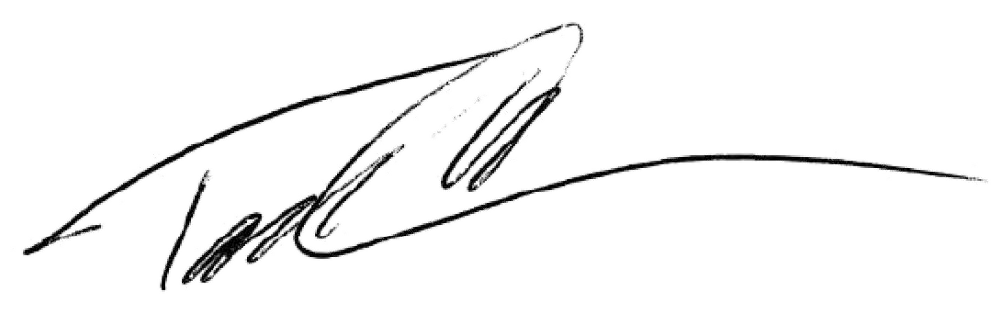 The Rules contained in Robert’s Rules of Order, Revised, shall govern the Association in all cases to which they are applicable, except when modified by:The Articles or By-Laws of the Association; orStanding Rules or Special Rules established by the .Section 3. RulesAt an Annual Conference or Special Conference of the Association:Each proposed resolution shall be referred to the Committee on Resolutions by the presiding officer of the Conference; andSubsequent to the final report of the Committee on Resolutions, the presiding officer of an Annual Conference or Special Conference may not entertain a proposed resolution except by two-thirds consent of the Conference.Section 4. ResolutionsResolutions shall be a statement of the policy of the Association for implementation by the .All resolutions adopted by an Annual or Special Conference shall be effective for one year or until the next Annual Conference;A compilation of resolutions shall be maintained by the Secretary of the Association.ARTICLE XV—QUORUMA majority of the active and life members will constitute a quorum for any and all meetings of the Association.President Tony J. Cordova